DIARIO DE GLUCEMIA SEMANAL							Fecha…./.…/…. Desayuno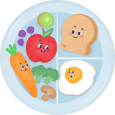  DesayunoDosis de Insulina Rápida  Desayuno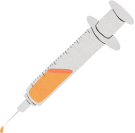  Comida ComidaDosis de Insulina Rápida Comida Cena CenaDosis de insulina Rápida 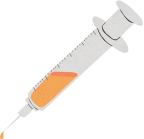 CenaDosis de Insulina 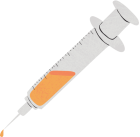 LentaFecha…./.…/….AntesDespuésDosis de Insulina Rápida  DesayunoAntesDespuésDosis de Insulina Rápida ComidaAntesDespuésDosis de insulina Rápida CenaDosis de Insulina LentaLunes…./…./….MartesMiércolesJuevesViernesSábadoDomingoLunes…./.…/….MartesMiércolesJuevesViernesSábadoDomingo